Datums skatāms laika zīmogā	Nr. 01-18.2/1749Ņemot vērā to, ka šobrīd novērojams straujš Covid-19 izplatības pieaugums sociālajās aprūpes iestādēs un patversmēs, Veselības inspekcija ir sagatavojusi rekomendācijas minēto iestāžu telpām karantīnas pasākumu veikšanai un Covid-19 inficēto personu izolēšanai (turpmāk – Rekomendācijas).Aicinām apzināt pašvaldību pārziņā esošās telpas, kuras nepieciešamības gadījumā būtu iespēja pielāgot karantīnas vai izolācijas pasākumu nodrošināšanai, ja tiktu konstatēts Covid-19 uzliesmojums kādā no patversmēm vai sociālās aprūpes centriem un būtu nepieciešami papildus pasākumi karantīnas ieviešanai.Gadījumā, ja rodas jautājumi saistībā ar minētajām Rekomendācijām, aicinām konsultēties ar Veselības inspekciju.Pielikumā: Rekomendācijas uz divām lapām.Linda Sprudzāne 60001573linda.sprudzane@vm.gov.lv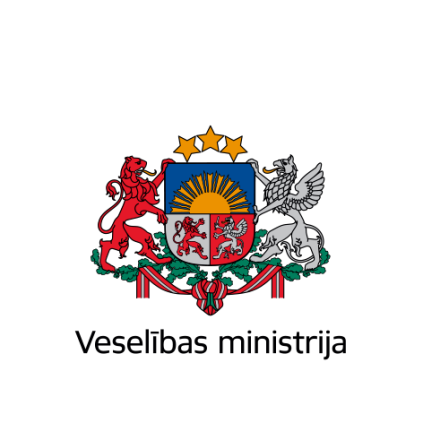 Brīvības iela 72, Rīga, LV-1011, tālr. 67876000, fakss 67876002, e-pasts vm@vm.gov.lv, www.vm.gov.lvBrīvības iela 72, Rīga, LV-1011, tālr. 67876000, fakss 67876002, e-pasts vm@vm.gov.lv, www.vm.gov.lvBrīvības iela 72, Rīga, LV-1011, tālr. 67876000, fakss 67876002, e-pasts vm@vm.gov.lv, www.vm.gov.lvRīgāRīgāRīgāLatvijas Pašvaldību savienībai Informācijai: Latvijas Republikas Labklājības ministrijaiPar rekomendācijām telpām karantīnas pasākumu veikšanai un Covid-19 inficēto personu izolēšanaiValsts sekretāra vietniece veselības politikas jautājumos(paraksts*)Līga Šerna